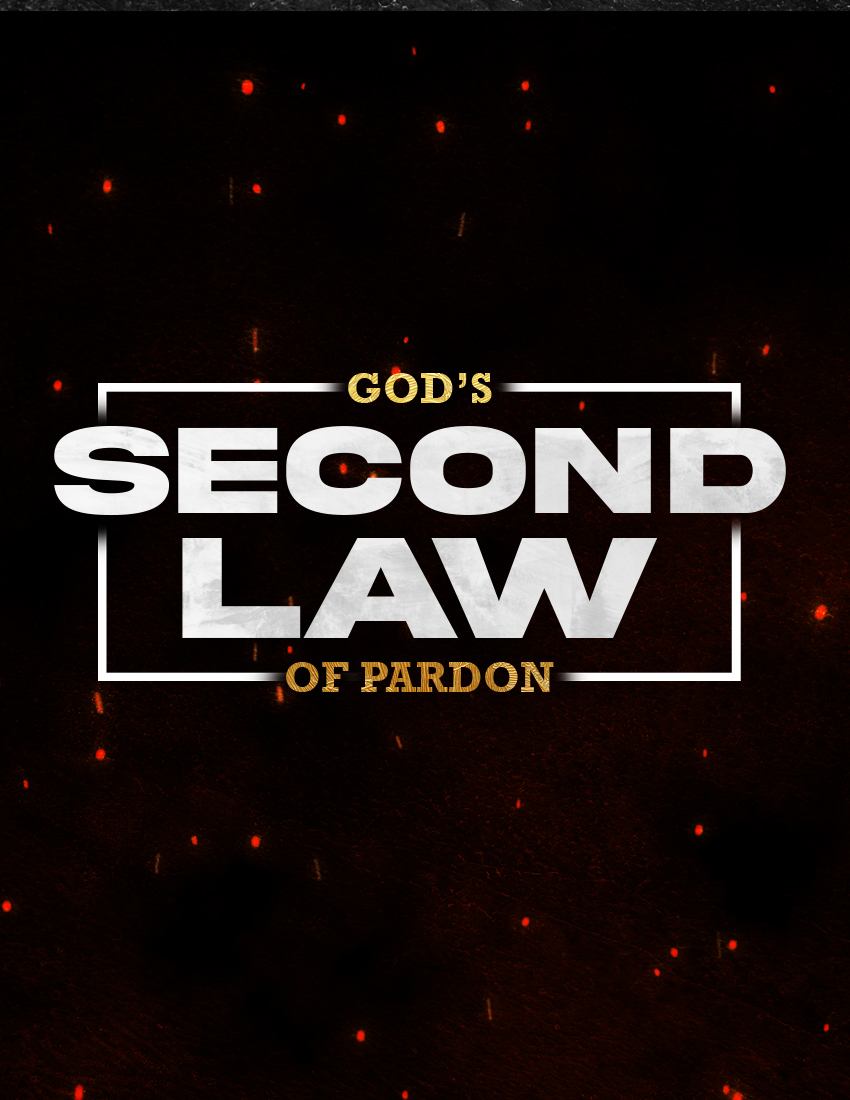 "GOD'S SECOND LAW OF PARDON"Acts 8:22Link: https://executableoutlines.com/textual_sermons/ac8_22.html INTRODUCTIONDifferent guidelines on how to obtain forgiveness are actually revealed in the Scriptures...To alien sinners outside of Christ - cf. Ac 2:38; 22:16To erring Christians guilty of sin - cf. Ac 8:22; 1Jn 1:19Some have referred to the difference as "God's Two Laws Of Pardon"...For the alien sinner, there is God's first law of pardonHear the gospelBelieve that Jesus is the Christ, who died for our sinsRepent of sinsConfess faith in ChristBe baptized for the remission of sinsFor the erring Christian, there is God's second law of pardonRepent of sinsPray to GodConfess sins to God[We frequently spend a lot of time explaining the first law when we evangelize. We should be as concerned with the second law as Christians wanting to maintain our connection with God. Take a look at "God's Second Law Of Pardon" in more detail...]WHAT CHRISTIANS MUST DOWE MUST REPENT OF SINS...Note that repentance is required in both laws of pardon - cf. Ac 2:38; 8:22What does repentance entail? It literally means "a change of mind.""signifies to change one's mind or purpose" - Vine"this change of mind involves both a turning from sin and a turning to God" - ibid.Thus, it involves making the decision to quit sinning.Just as the alien sinner is called to do so in becoming a ChristianSo the erring Christian must do to return to the LordRepentance is produced by "godly sorrow" - cf. 2Co 7:9-10A sorrow for having sinned against God - e.g., Ps 51:4As opposed to worldly sorrow for getting caught or being exposedRepentance is also prompted by God's goodness - Ro 2:4Awareness of God's grace and kindness should lead us to repentFrequent meditation on the Word of God will help in this regardRepentance will be manifested by a remarkable change - 2 Co 7:11Such as diligence and zeal to do rightSuch as indignation for our sins and a desire to make rightWE MUST PRAY...So Peter told Simon when he sinned after having believed and was baptized - Ac 8:22Compare this to God's first law of pardonBaptism is an act of faith, in which we make an appeal - 1Pe 3:21Prayer is also an act of faith, as we appeal for forgivenessYet alien sinners are commanded to repent and be baptized - Ac 2:38While erring Christians are commanded to repent and prayThe difference is understandableBefore baptism, one is not a child of God - Ga 3:26-27; cf. Jn 3:3-5After baptism, prayer is a privilege for those who are God's children - cf. Ga 4:6-7Praying is effective for the Christian because of our two intercessorsJesus, who understands our feelings - He 2:17-18; 4:14-16; 7:24-25The Holy Spirit, who communicates our feelings - Ro 8:26-27As we pray, we must do so with humilityCompare the difference between the Pharisee and the publican - Lk 18:9-14God favors the humble and contrite in spirit - Ps 34:18; Isa 66:1-2WE MUST CONFESS...So John wrote to Christians, to experience God's forgiveness - 1Jn 1:9Compare this to God's first law of pardonWhere confession is commanded, but not confession of sinsInstead, confession is made concerning Jesus Christ - Ro 10:9-10; cf. Ac 8:37Understanding the word "confess"Comes from the Greek word homologeo"lit., to speak the same thing; to agree with, admit" - VineIn regards to sin, it means to openly and honestly admit sin without hiding it or offering excuses for it - e.g., Dan 9:4-6,10-11,15Confession of sins should be made...Continuously - for John literally wrote "If we keep confessing our sins..."For both known and unknown sins - e.g., Ps 19:12Always to God, sometimes to each other - cf. Jm 5:16WHAT GOD WILL DOGOD WILL BE FAITHFUL...As John promised in encouraging us to confess our sins - 1Jn 1:9This means He will be true to His promiseWhat promise? The promise found in the prophecy of the New Covenant!Found in Jeremiah, repeated in Hebrews - Jer 31:31-34; He 8:7-13"For I will be merciful to their unrighteousness, and their sins and their lawless deeds I will remember no more." - He 8:12GOD WILL BE JUST...As John promised in encouraging us to confess our sins - 1Jn 1:9This means He will be righteous in forgiving our sinsHow can this be? By virtue of the cleansing blood of Jesus!A cleansing alluded to earlier - 1Jn 1:7So God can be both just and justifier of those who have faith in Christ - Ro 3:24-26GOD WILL FORGIVE AND CLEANSE...He will "forgive us our sins" - 1Jn 1:9"The word 'forgive' describes the act of canceling a debt and the restoration of the debtor" - KistemakerNo longer will the guilt of our sins be held against us!He will "cleanse us from all unrighteousness" - 1Jn 1:9"The word 'cleanse' refers to making the forgiven sinner holy so that he is able to have fellowship with God" - KistemakerThe word "all" is reassuring; no sin is beyond God's ability to forgive the penitent Christian who confesses their sin!CONCLUSIONThe Christian who repents, prays, and confesses will be forgiven under God's second law of pardon…Experience the continual cleansing of the blood of Christ!Enjoy the blessedness of knowing your sins are forgiven!Do not hesitate to obey God's second law of pardon…You can have the same joy of salvation as when you were baptized into Christ!For you rise from prayer as cleansed from sin as when you arose from the watery grave!Take advantage of "God's Second Law Of Pardon" if you wish to have the same delight and assurance of salvation as that new infant in Christ who emerges to a new existence! "Seek the Lord while He may be found, Call upon Him while He is near. Let the wicked forsake his way, And the unrighteous man his thoughts; Let him return to the Lord, And He will have mercy on him; And to our God, For He will abundantly pardon." - Isa 55:6-7